«Здравствуй, Осень»В сентябре в нашем детском саду «Сибирячок» корпус №3  в подготовительной группе  «Звёздочки»   прошёл осенний праздник «Здравствуй, Осень».  На дворе пасмурно и холодно, не хватает солнечного тепла,  а у нас в группе царила теплая, доброжелательная атмосфера.   И сама осень-красавица заглянула к нам на праздник. Дети с нетерпением ждали встречи с  осенью.  Вместе с гостей  воспитанники рассматривали приметы осени, учили стихи по мнемо схемам, пели песни, танцевали, играли в весёлые и дидактические игры.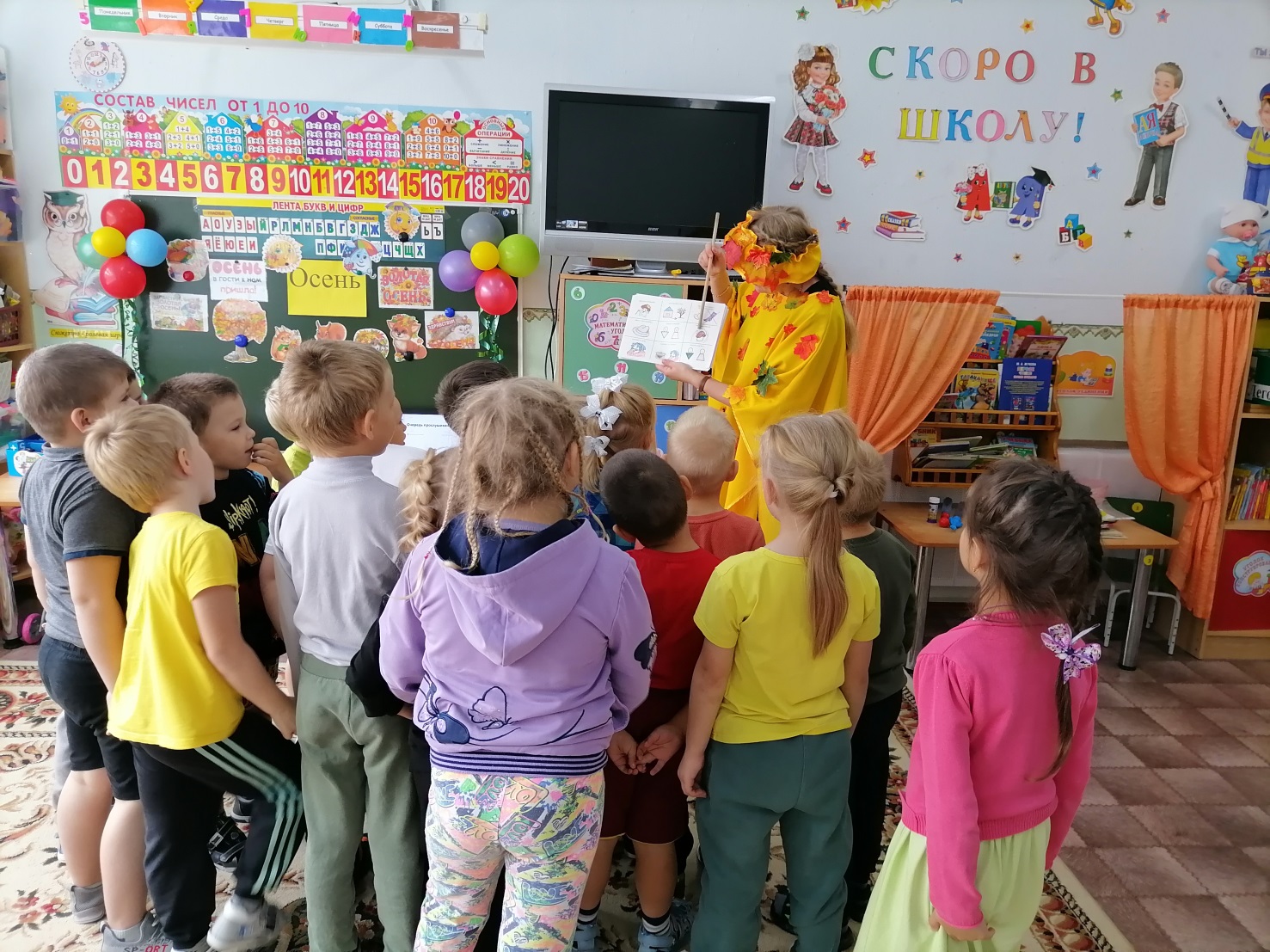 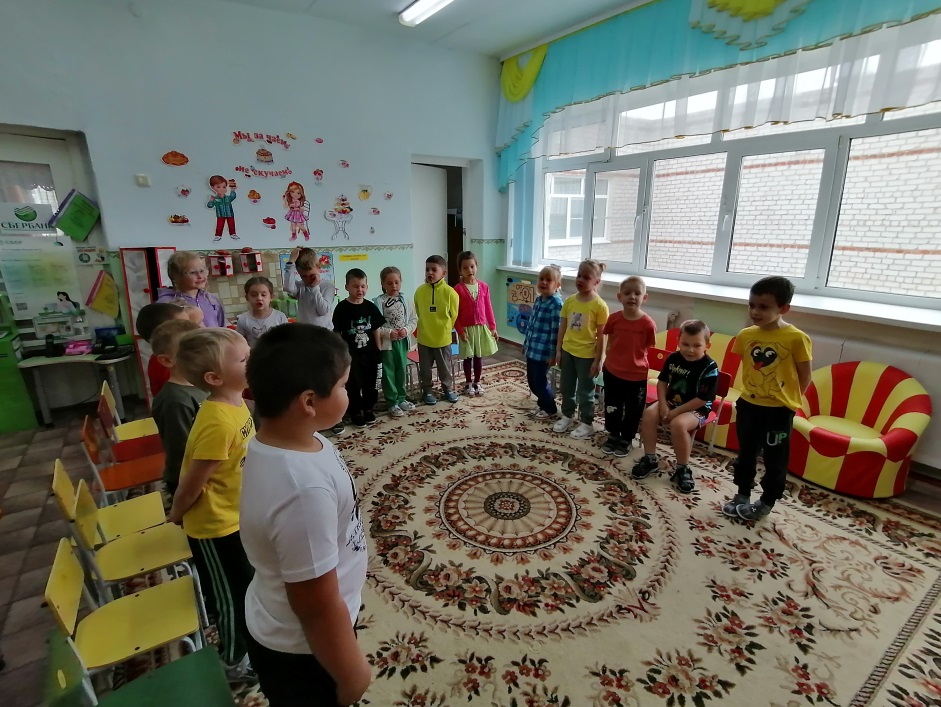 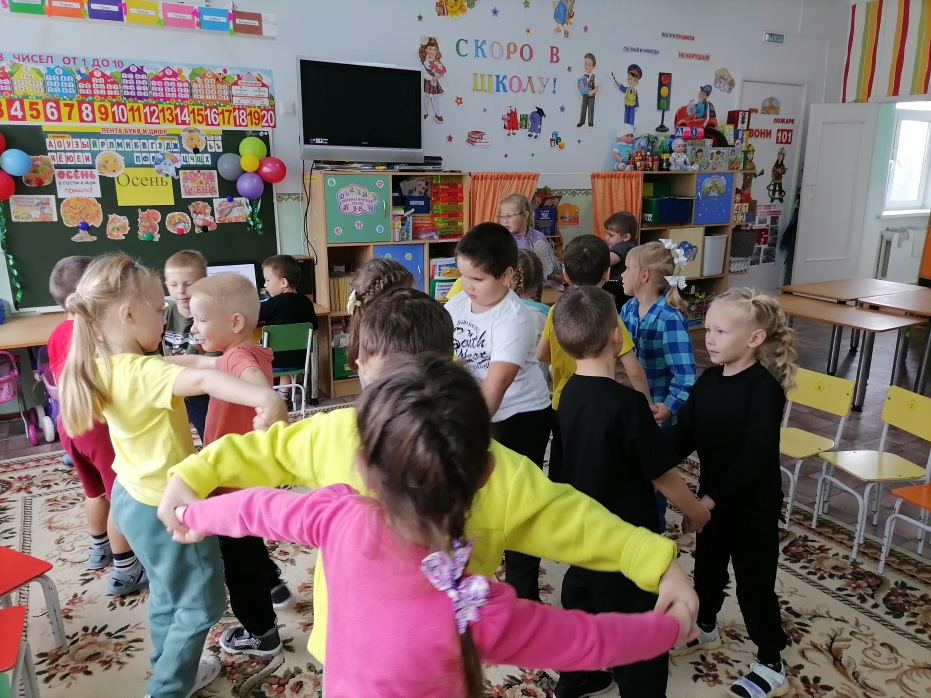 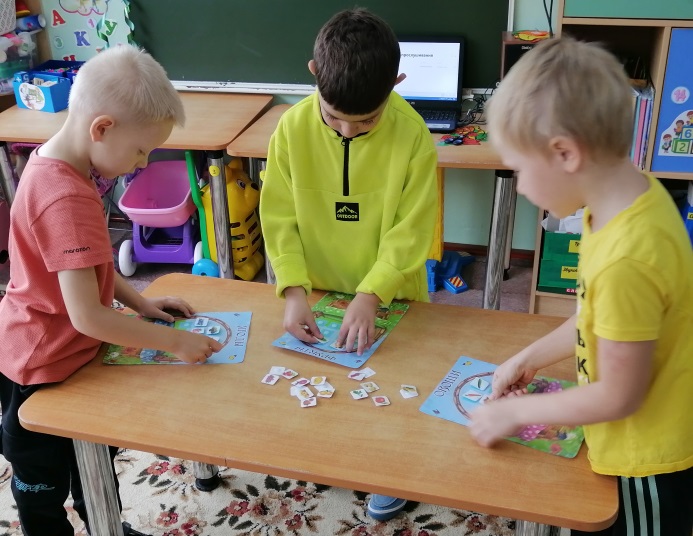 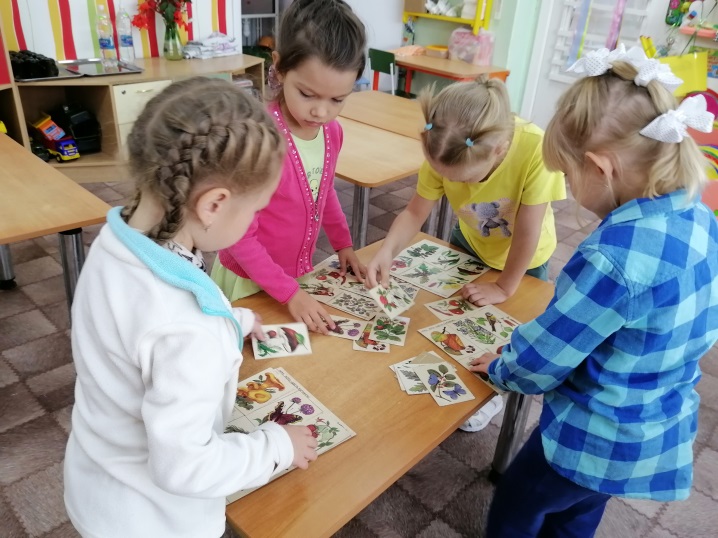 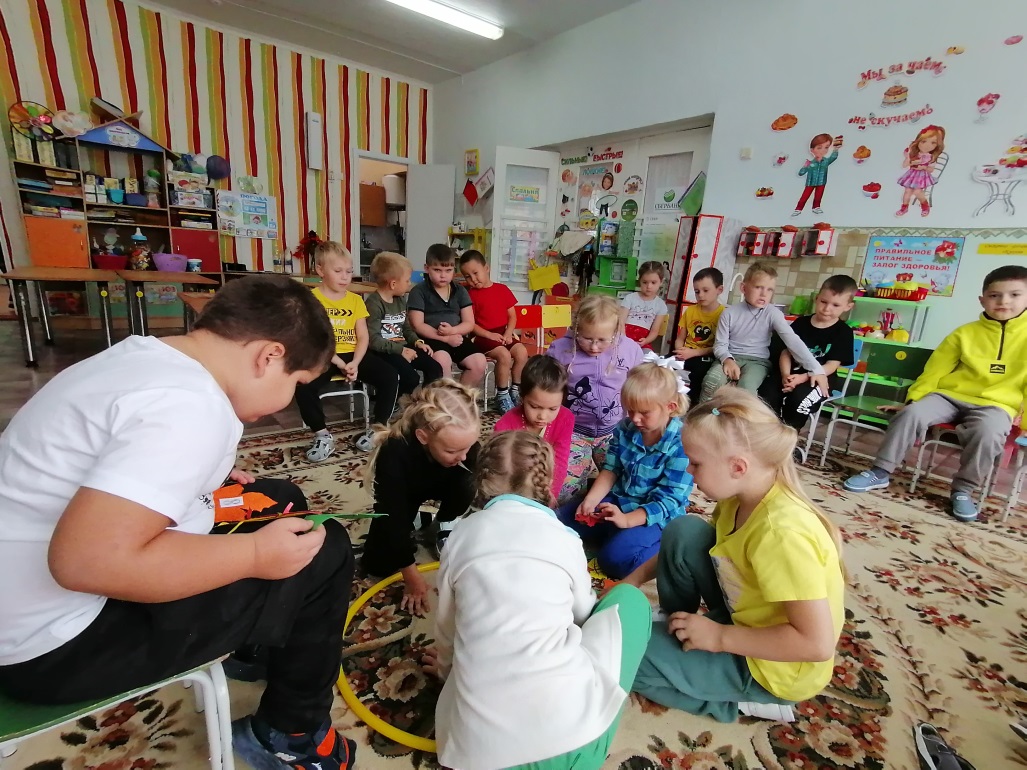 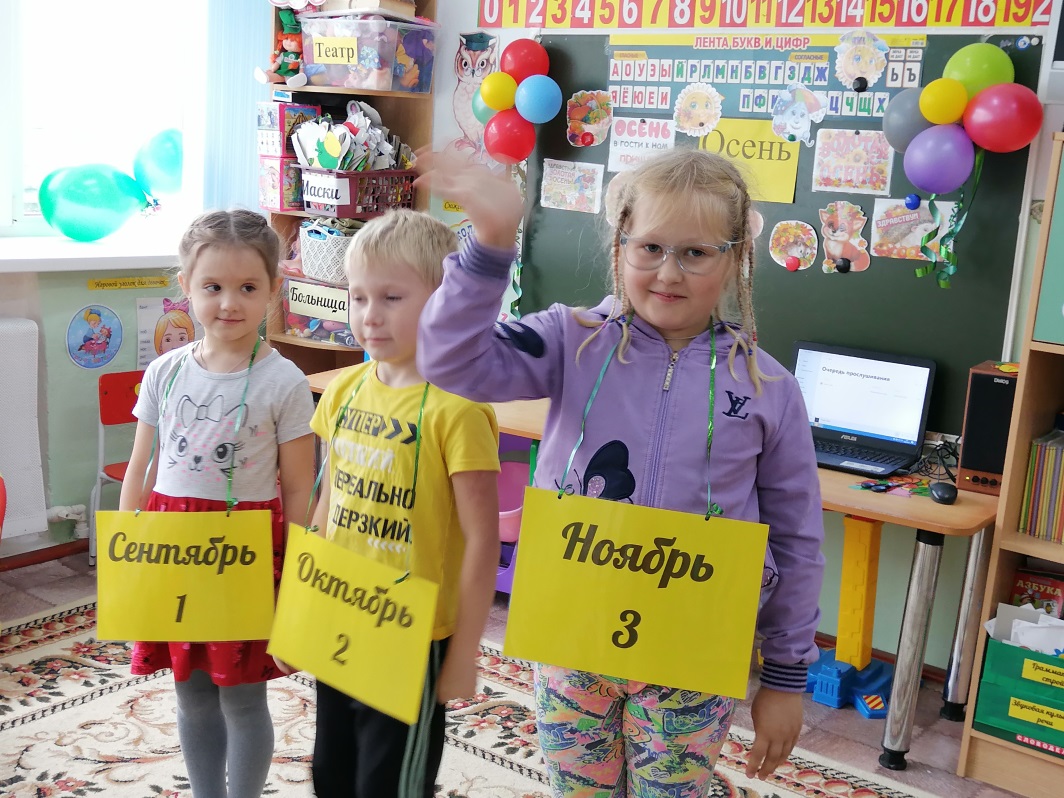 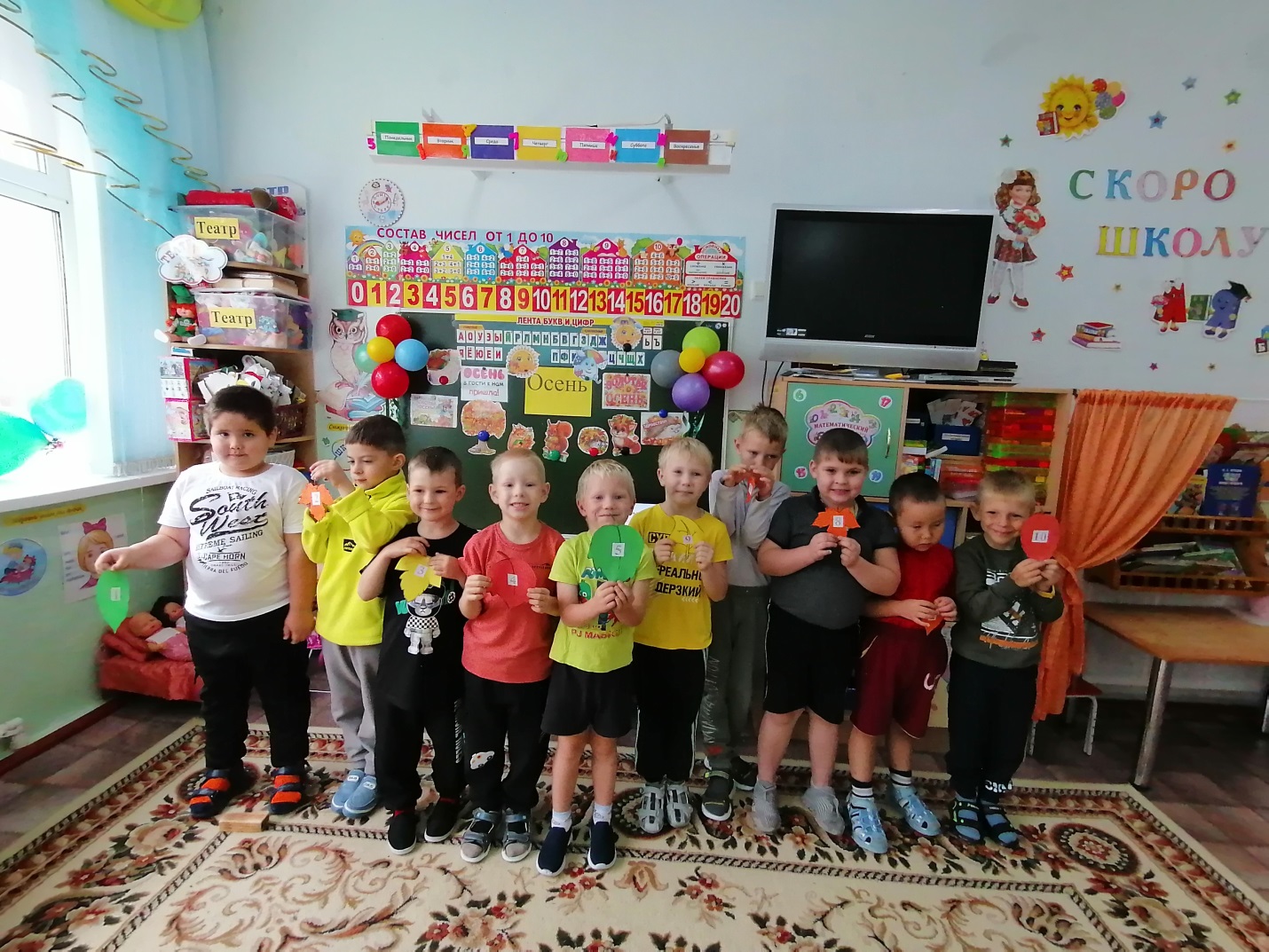 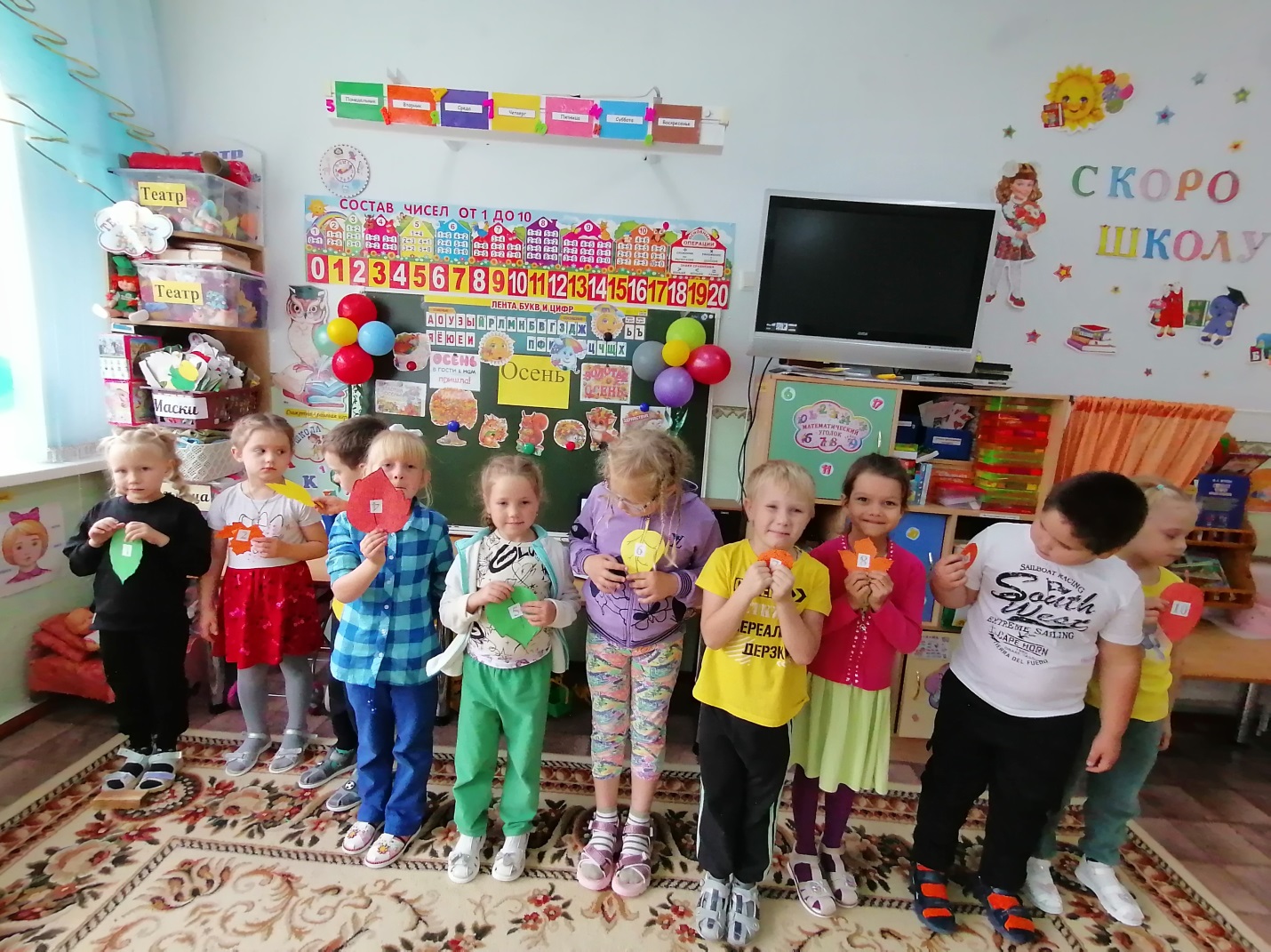 А затем ребята вместе с осенью  отправились в творческую мастерскую – по изготовлению аппликации «Овощи и фрукты в банке» 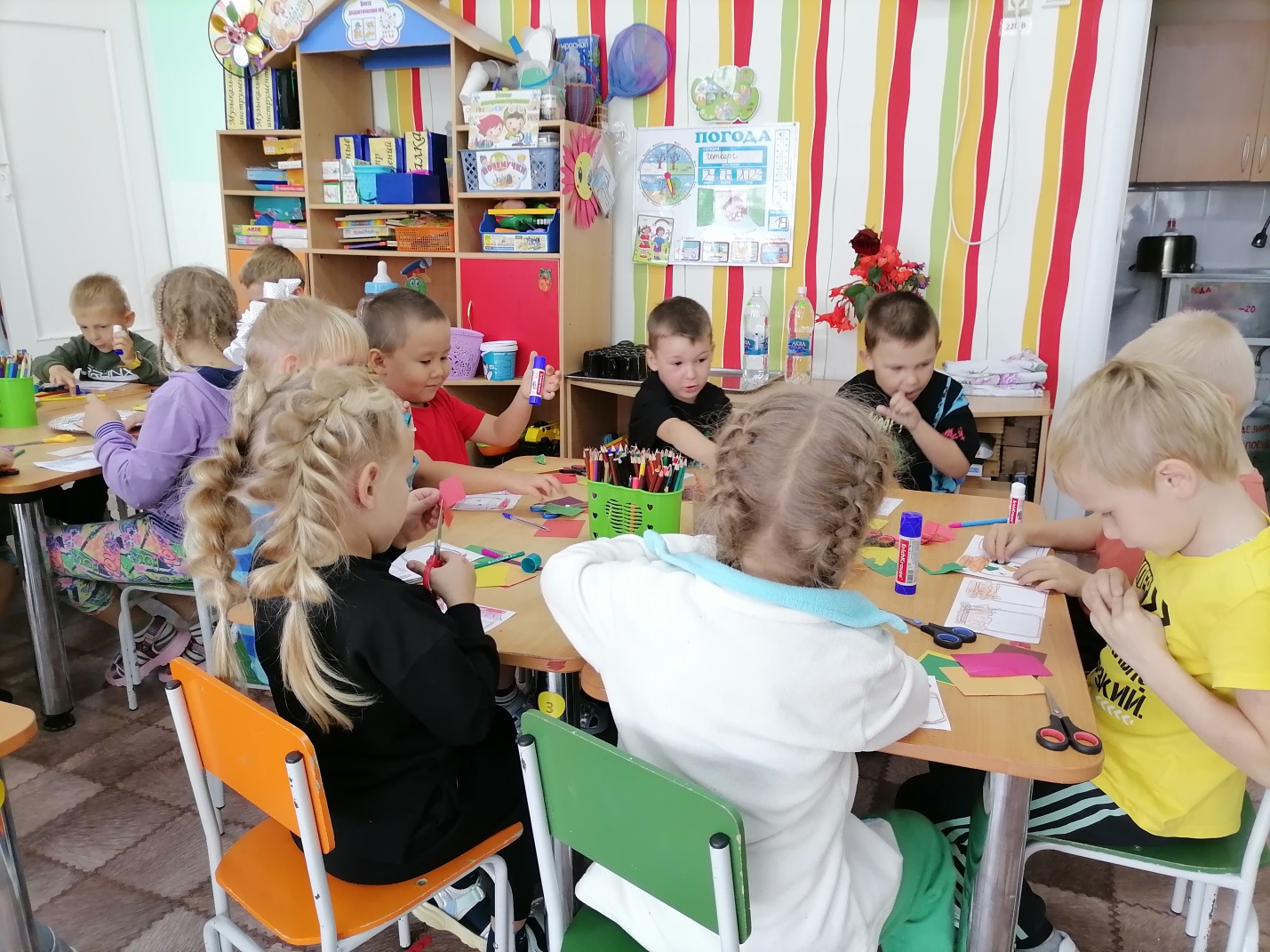 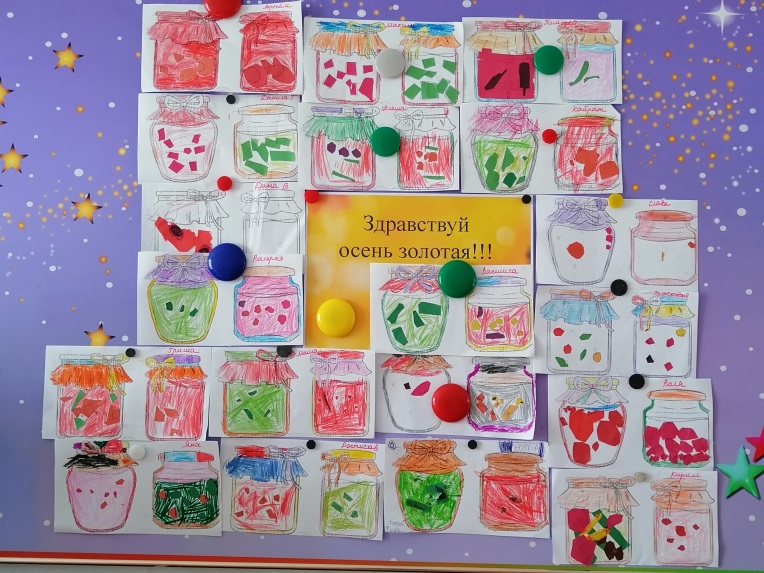 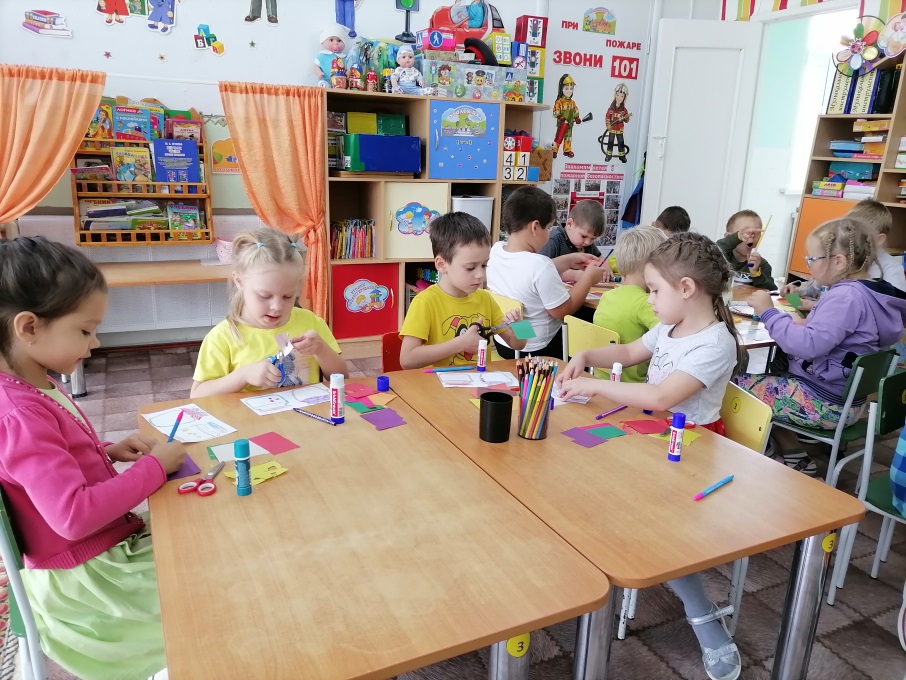 Детский осенний праздник – это море улыбок и веселья. Хоть и говорят, что осень унылая пора, но дети, как никогда другой, способны радоваться золотым опавшим листьям под ногами. Вот почему праздник осени в детском саду является одним из самых любимых у детворы! Праздник удался на славу.Стёпочкина Маргарита Сергеевна, воспитатель  высшей квалификационной категории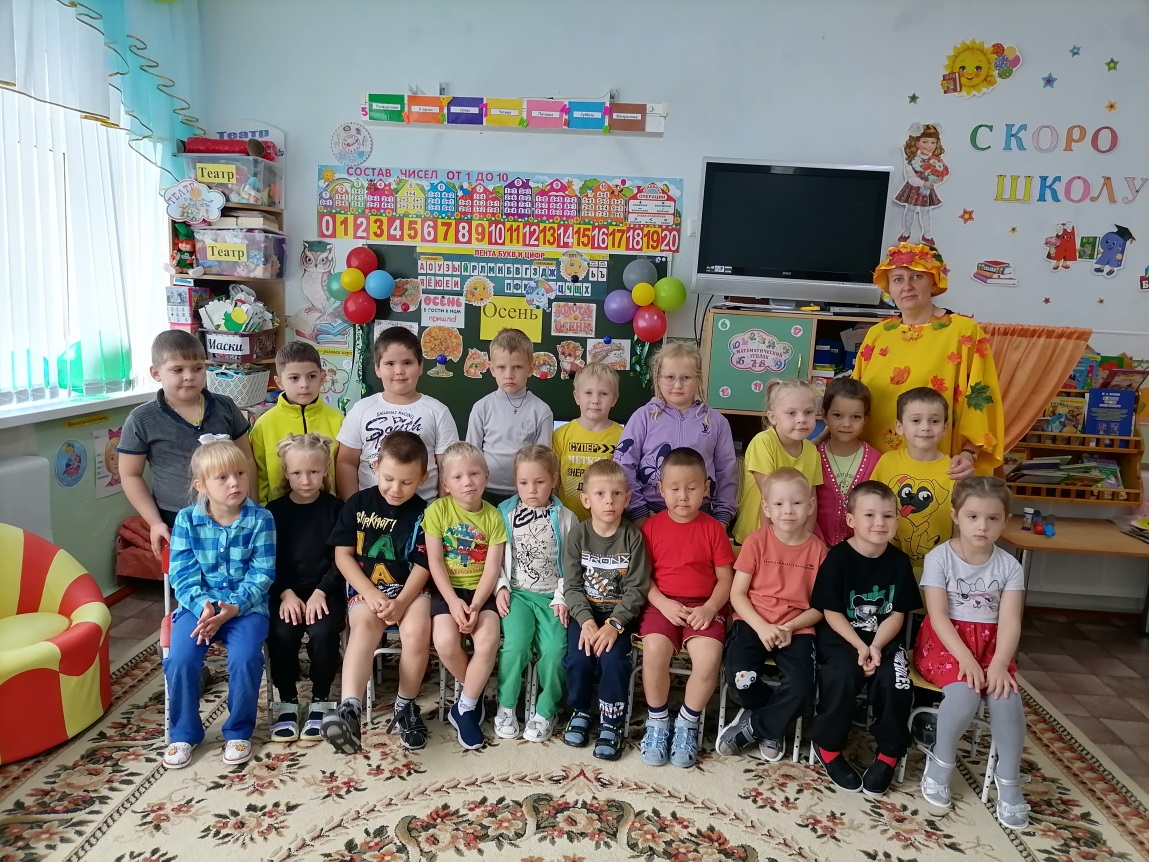 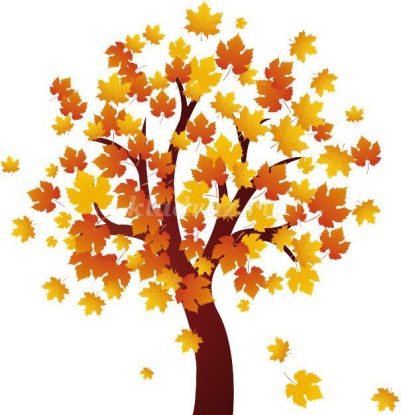 В листопаде, яркое,
Что за чудо, спросим? -
На дары богатое
Время года — осень.